“方”“志”與“方志”黃毓芸方志是地方志的簡稱，歷代學者對方志名與實、方志概念內涵與外延的看法差別很大，研究方志需對方志名實及其演變有清晰認識。一、“方志”語義及文獻用例“方”，甲骨文（前五·二三·二），金文（中山王鼎）。高鴻縉《中國字例》（1960）：“按字原意為旁邊之旁，倚刀畫其靠架形，由物形生意，故託刀依架旁之形，以寄邊傍之意。”傅東華《字源》（1986）：“一個人形加上一個，顯出那人是側面站在那兒，這跟央字一比較就明白了。” “方”本義既為旁，当與“中”“央”相對，屬方位名詞，引申指四方。《廣雅·釋詁》：“方，表也。”清王念孫疏證：“四裔，猶言四方；四方，猶言四表。”還可引申為地方、區域，《易·繫辭》：“故神無方而易無體。”唐孔穎達疏：“方是處所之名。”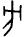 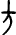 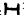 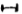  “志”，金文（中山王壺）。《說文》：“志，意也。從心，之聲。”金文、小篆均為上“之”下“心”，隸變後上部訛化為“士”。“志”乃形聲字，本義為心意、意念，引申出記錄之義。《廣雅·釋詁二》：“志，識也。”清王念孫疏證：“鄭注云：志，古文識。識，記也。”“志”亦作“誌”，《說文》未收，宋徐鉉《說文新附·言部》：“誌，記誌也。”《集韻·志韻》：“誌，《說文》：記，誌也。或作識。”又“識，記也，或作志。”唐玄應《一切經音義》：“誌名，《字詁》：‘今作識。’誌，記也。”與“記”同義。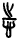 “方”“志”連言始見《周禮·地官·誦訓》：“誦訓，掌道方志，以詔觀事。”“地方志”一詞見於文獻時代較晚，清鄧顯鶴《南村草堂文鈔·楚寶考異》：“胡騰事見《後漢書·竇武傳》。漢桂陽郡治郴縣，為今郴州。地方志以騰為桂陽州人，誤也。”清嵇曾筠《（雍正）浙江通志》：“磐石蒲岐等處，地方志載樂清縣地界。”用例雖少，但亦知詞義由前代“方志”詞義變化而來。二、方志定義舉要（一）近現代學者方志定義晚近以來，為方志下定義的學者很多，大致可分為五種不同說法。1.歷史書梁啟超《中國近三百年學術史·方志學》（1924）指出：“最古之史，實為方志。”李泰芬《方志學》（1935）認為：“方志者，即地方之志，蓋以區分國別史也。依諸向例，在中央者，謂之史；在地方者，謂之志，故志即史。”壽鵬飛在《方志通義》（1941）中指出：“志者，史也，史以明治亂興衰之故，志以補郡國利弊之書。”“志乘為郡邑之正史。”張舜徽《以地域為記載中心的方志》（1981）指出“方志是一種採用橫的敘述方式的史書”“專詳於某一地區的風俗、民情、方言、古跡,以及疆域、人物等等,其中又依時代先後敘述各事物的發展變化，這便是地方志書。” 劉光祿、黃德發、李玉成等學者持相似論斷。2.地理書梁園東《讀書提要：方志學》（1935）認為：“中國之地方志，以今日視之，實為不完全地理書。”謝國楨《地理方志學概論》（1982）：“記載地理的書籍發展而為方志。”此外，台灣學者陶元珍也認為“方志為地理書”。3.史地書傅振倫《方志之性質》（1934）提出：“方志為一域之國別體史，方志記一地之地理及史事。”黎錦熙《方志今議》（1939）認為：“折衷之論，則謂方志為物，史地兩性，兼而有之。惟是兼而未合，混而未融。今立兩標，實明一義，即方志者地志之歷史化、歷史之地志化。”于乃仁《方志學略述》（1942）指出：“方志者，以地方為單位之歷史與人文地理也。”此觀點在二十世紀八十年代以後得到較大發揚，史念海、曹爾琴《方志芻議》（1986）認為：“唐以前方志以述地為主，宋代之後,隨着述地記人兩種功能逐漸融合於一書,方志更多地記載典章制度，史書的意義就更為濃厚。”倉良修、葛劍雄均持相似論斷。4.百科全書該說始由朱士嘉《談談地方志中的幾個問題》（1981）提出：“地方志是以一定體例反映一定行政單位的政治、經濟、文化、軍事、自然現象和自然資源的綜合著述。它等於地方百科全書,也是一門邊緣學科,涉及範圍非常之廣泛。”持此說者尚有來新夏、劉緯毅、黃葦、林衍經、王燕玉、宋挺生、魏橋、邸富生、王暉等。5.其他觀點他如1）“政書說”，于希賢在《試論中國方志學的一些基本問題》（1987）提出方志為“輔治之書” ；2）“地情書說”，由劉辰《方志性質與編研實踐》一文提出，認為方志是“分類編著的地情書” ，持此論者如劉以發、何萍、丁一等；3）“資料書說”，由梁耀武在《論地方志是一方資料全書》一文中提出，後胡喬木在全國地方志第一次工作會議上講話提出地方志是“嚴肅的、科學的資料書”，此後“資料書說”一時盛行。持此論者尚有宋永平、梁濱久、蘇長春、范洪濤等。此外還有觀點認為方志是“社會學專著”、“科學文獻”、“信息全書”、“工具書”等。（二）權威工具書定義這裏舉《辭海》（1979）、《漢語大詞典》（1992）、《現代漢語詞典》（1993）、《中國地方志辭典》（1987）、《中國方志大辭典》（1988）、《中国百科大辞典》（1990）六種權威工具書的方志定義，如下表： （三）代表性方志學著作定義這裏列舉五種代表性方志學著作中的定義：（四）《地方志工作條例》方志定義2006年國務院頒發《地方志工作條例》將方志定義為：“全面系統地記述本行政區域自然、政治、經濟、文化和社會的歷史與現狀的資料性文獻。”據上表，權威工具書、代表性方志學著作及《地方志工作條例》中的方志定義有兩點較一致。其一，方志有一定區域範圍，且在我國境內，表述為“某一地方”“某一區域”“一地”“我國各地”；其二，方志是綜合性書籍，包含內容較為廣泛，幾乎可以囊括該地的一切社會構成要素，內容並不單一。三、方志起源對方志起源，歷代學者亦有不同看法。劉緯毅《中國地方志》（新華出版社，1991）總結了十七種，韓章訓《方志文本學基礎教程》（研究出版社，2008）增補至二十三種，我們在此基礎上整理出二十六種，詳見下表： 方志起源的說法有單源論、多源論，時代上溯先秦，下至唐宋，但二十六種觀點中，二十五種認為唐以前已產生方志。從方志定義看，方志是對一定範圍內綜合情況的記載，固然需要從多方面汲取源泉方能逐步發展、豐富，方志起源必然多源。持單源論者認為多源論“源頭太多，最後就變成無源”，但實際多源所指僅有三類，傅振倫《論方志的起源與演變》（1986）指出“地理書是方志起源之一”、“輿圖是方志起源之二”、“諸侯國別之書是方志起源之三”，並非“不着邊際地羅列古書” 。則方志是兼收先秦地理書、輿圖、諸侯國史特點且在唐前已產生，並隨着歷代政治、經濟、文化發展逐漸完備而來的文獻。四、方志種類與概況民國以來學者按區域、內容、發展等角度陸續對方志進行分類，詳見下表：從地域角度看，學者依歷代行政區域的變化歸納出不同分類，但總體分為全國性的總志與區域性志書。從記載內容看，方志大體分為綜合志書、專志。來新夏、朱敏彥雖分三類，但來新夏又指出：“雜志，不以官府修志的通用名目命名，但他們所記述的輿地、經濟、文化等種種現象，而又沒有通志那樣完備、系統，所以名為雜志。故雜志與“通志”“區域志”均為綜合志書，與專志相對。梁啟超雖將方志分為七類，其所舉文獻中圖經、政記為區域性綜合志書，人物傳、風土記、古跡、譜牒、文征、譜牒、文征屬專志。從方志發展看，學界認為定型方志前尚有地記、圖經兩類雛形方志。五、關於方志分類的爭議（一）全國性總志是否屬於方志劉善詠《試論立法後的地方志定義》（2007）認為：“（方志）不能將全國性志書和縣級以下地方志書排除”，張國淦《中國古方志考》（中華書局，1962）亦將總志一併收錄，都將全國性的地理總志視為方志。譚其驤卻有不同意見，他在《地方志與總志及歷代地方行政區劃》（1984）指出：“方志應記載一地之事，大則一省，小則一鎮，是為一方之志。”“凡是以全國為記載對象的，那就不能叫方志。”劉緯毅《中國地方志》（1991）：“我認為，方，指地方，即一定地域而非全國；志，系志書，即分門別類記其事物。二者缺一不能稱其為方志。”均認為方志是相對全國而言的“地方”志，不應包括全國性的地理總志。（二）專志是否屬於方志劉善詠《試論立法後的地方志定義》（2007）認為：“（方志）不能將專科性志書排除” ；劉緯毅《漢唐方志輯佚》（北京圖書館出版社，1997）即收有不少人物志、耆舊傳、異物志等專志。對此，朱士嘉《談談地方志中的幾個問題》（1981）指出：“地方志是以一定體例反映一定行政單位的政治、經濟、文化、軍事、自然現象和自然資源的綜合著述，它等於地方百科全書。”將專志排除在外。（三）圖經是否屬於方志宋趙與時《賓退錄》卷四：“開禧丙寅（1206），眉州重修圖經，號《江鄉志》。”宋王南一《<清漳志>序》：“郡舊有圖經，續謂之志。”清李元度《與郭筠仙中丞論通志體例書》：“方志，古稱圖經，圖與表《河南通志》皆有之。”可見古人多視圖經為方志。今之學者如傅振倫、黃葦、來新夏、林衍經、劉緯毅、倉修良等亦均認為圖經為方志的一種。但陳恩明《方志學通探》（2009）認為：“圖經內容主要是自然地理和人文地理，基本沒有史事”，“所以其是地地道道的地理書而非志書。”台灣學者李天賜在《圖經不是方志——論圖經與志書之合流》（2009）中指出“地記與圖經這兩者與方志有其淵源關係。而不能夠說：圖經或地記就是方志的前身。”提出了圖經不是方志的看法。此外，不少學者在方志整理研究中將上述以外的兩類典籍視為方志。（1）文學著述。張國淦《中國古方志考》（1962）收《冀州論》《萬勝崗新城録》等文學作品。（2）域外地理書。唐辯機《大唐西域記·記贊》：“爰命庸才，撰斯方志……若其風土習俗之差，封疆物產之記，性智區品，炎涼節候，則備寫優薄，審存根實……庶斯地志，補闕《山經》,頒左史之書事,備職方之遍舉。”認為《大唐西域記》為方志。現代學者李利安在《有關阿育王的漢文史料概論》中指出：“屬於方志者有《釋迦方志》《華陽國志》以及正史中的西域志、外國志等。”亦將域外地理著作視為方志。上文所述“志”指記錄，即與創作、研究有本質區別，故文學作品不能稱方志。又據“方志定義”，方志是記載我國境內一定區域範圍綜合情況的書籍，則全國性總志、專志、域外地理書均不能稱方志。全國性總志包括全國性圖經（《隋諸州圖經》）、全國地記（《太康地記》）、正史地理志（《漢書·地理志）；專志包括山水志（《衡山記》《宜都山川記》）、風俗志（《荊楚歲時記》《襄陽風俗記》）、異物志（《涼州異物志》《臨海水土記》）、都邑寺院志（《三輔黃圖》《洛陽伽藍記》）、人物志（《襄陽耆舊傳》《幽州古今人物志》）；域外地理書包括《佛國記》《西域志》《歷國傳》《扶南傳》《遊行外國傳》《釋迦方志》《大唐西域記》一類。均不屬方志範疇。綜上，各級行政區綜合志屬方志；全國性地理總志、專志、域外地理書不為方志；而記載一地綜合情況的地記、圖經還需進一步考察（下文簡稱區域地記、區域圖經）。六、方志的著錄目錄有“辨章學術，考鏡源流”之功，目錄類例的變遷可見學術淵源及發展。這裏我們再從歷代目錄著錄的情況來考究方志。目錄首以“方志”命名列類始於清章學誠《史籍考》，該書總列十一部，於地理部下分總裁、分裁、方志、水道、外裔，別方志為獨立一目，昔書稿未傳，不得窺其原貌。但今中國科學院圖書館整理《續修四庫全書總目提要》（齊魯書社，1999）分經、史、子、集、叢、方志六部，“方志部”著錄各省方志（以宋以後方志為主）共3350部，其中1494部見於前代目錄，為考察方志提供了線索。《續四庫》所錄方志在前代目錄的分佈情況如下：上表所示方志在歷代目錄的著錄分為以下兩種情況：（一）四部之中1.二級子目如史志目錄《宋史·藝文志》《明史·藝文志》《文獻通考·經籍考》及私家目錄宋尤袤《遂初堂書目》、宋陳振孫《直齋書錄解題》、明高儒《百川書志》、明黃虞稷《千頃堂書目》等均將方志著錄於史部地理類。明錢謙益《絳雲樓書目》與清徐乾學《傳是樓書目》於史部設二級子目“地志”、明陳第《世善堂書目》於史部設二級子目“方州各志”，將方志著錄其中。2.三級子目宋鄭樵《通志·藝文略》始在地理類劃分三級子目，分地理、都城宮苑、郡邑、圖經、方物、川瀆、名山洞府、朝聘、行役、蠻夷十目，但未見《續四庫》方志著錄其中，而明焦竑《國史經籍志》仿其分類，將方志著錄於“郡邑”之屬。明祁承爜《澹生堂藏書目》於史部圖志類劃分統志、約志、省會通志、郡邑志、邉鎭、山川、祠宇、院、勝遊、題咏、園林十一目，將方志著錄於“省會通志”“郡邑志”類中。《四庫全書》史部地理類又分宮殿、總志、都會郡縣、邊防、山川、古跡、雜記、外紀八目，清瞿鏞《鐵琴銅劍樓藏書目録》、清丁丙《善本書室藏書志》、清丁丙《八千卷樓書目》均仿《四庫》分類，將方志著錄於“都會郡縣”之屬。清張之洞《書目答問》史部地理類分古地志、今地志、水道、邊防、外紀、雜地志六目，將方志著錄於“古地志”“今地志”中。（二）四部之外如明楊士奇《文淵閣書目》單列“舊志”“新志”之目；明張萱《內閣藏書目錄》單列“志乘”部；明晁瑮《晁氏寳文堂書目》單列“圖志”部，均將方志著錄其中。清孫星衍《孫氏祠堂書目》單列“地理”，其下又分“總編”“分編”，將方志著錄於“分編”中。由上可見方志著錄軌跡，四部之中，方志始終著錄於史部。史部僅分二級子目時，方志著錄於地理類或“地志”“方州各志”；史部劃分三級子目時，方志著錄於“郡邑”一類，與總志、專志、外紀等類分立。四部之外，明代開始將方志單獨列類，清以後遂將類目定名為“方志”。宋以後方志易從目錄中尋檢，而宋以前史部多未劃分三級子目，方志與其他地理書均著錄於史部地理類。此類目書籍種類繁多，除以上《續四庫》方志及“方志種類”一節排除的全國性總志（包括全國地記、全國圖經）、專志（山水志、人物志、風俗志、都邑寺院志）、域外地理志外，尚有區域地記、區域圖經兩類需進一步考察。（一）區域地記的著錄這裏比較《隋書·經籍志》《舊唐書·經籍志》《新唐書·藝文志》史部地理類中區域地記與《續四庫》方志在歷代目錄的著錄情況，見下表。表頭說明：“區域地記類目”“數量”表示《隋書·經籍志》《舊唐書·經籍志》《新唐書·藝文志》中區域地記在歷代目錄著錄的類目及數量；“方志類目”“數量”表示《續四庫》方志在歷代目錄著錄的類目及數量。區域地記的著錄在歷代目錄中差異較大，但與方志的著錄相較，《文淵閣書目》“舊志”、《世善堂藏書目》“方州各志”、《絳雲樓書目》“地志”、《傳是樓書目》“別志”都曾將區域地記與方志著錄其中，只所錄地記數量較少。《國史經籍志》中，92%的區域地記都著錄於史部地理類下的“郡邑”之屬。後世目錄分屬於“載記”“雜記”“古跡”“別志”“風土”類中的幾部區域地記，均曾著錄於《國史經籍志》史部地理類“郡邑”類中。以此類推可以將這部分區域地記視為方志。區域地記中尚有《蠻書》《雲南記》《雲南别錄》《南詔錄》四部志書著錄於《國史經籍志》史部地理類的“蠻夷”之屬，在後世目錄中亦屬“邊防”“譯載”類，古代目錄學者將此視為外夷志書而不入“郡邑”。據方志定義，方志是記載我國境內一定區域範圍綜合情況的書籍，雲南今已屬我國行政區劃，故該地綜合志書亦應視為方志。《華陽國志》的著錄情況較為特殊，黃葦、倉修良、沈松平等學者都將《華陽國志》歸入地記類，但該書的著錄與上述地記有所差異。朱士嘉指出：“《隋書·經籍志》以之入霸史類，《直齋書錄解題》以之入雜史類，《郡齋讀書志》以之入偽史類，《四庫提要》以之入載記類，而皆不以地志目之。” 而實際《華陽國志》的著錄並非始終如此。明楊士奇《文淵閣書目》“舊志”類、明朱睦㮮《萬卷堂書目》“雜志”類將《華陽國志》與方志著錄其中；明祁承爜《澹生堂藏書目》中《華陽國志》兩見，一見於史部霸史類，一見於史部圖志類“省會通志”，與方志著錄其中。明以後不少學者指《華陽國志》為方志，如明張四維《華陽國志序》：“璩本翰墨世家，目覩李氏僭乱之禍，故述方志，其於廢興分合之際，得失之源，每每致詳焉。”清顧廣圻《校刊華陽國志序（代廖運使寅）》：“唐以前方志存者甚少，惟《三輔黄圖》及晉常璩《華陽國志》最古。”清劉光謨《高石齋文鈔·縣志分篇議》指出：“方志之書，始於吾蜀。《華陽國志》，其鼻祖也。”梁啟超《說方志》（1924）：“現存之《華陽國志》，雖敘政治沿革居十之七八，然亦分郡縣記其交通險塞、物產土俗、大姓豪族兼及先賢士女之傳記，實後世方志之權輿矣。”劉琳《華陽國志校注》（1984）指出：“《華陽國志》是我國現存的一部最早的、比較完整的地方志。”杜澤遜也認為《華陽國志》是“現存最早的地方志”。因此《國史經籍志》史部地理類“郡邑”中的區域地記、“蠻夷”類中今屬我國行政區劃的區域地記及《華陽國志》均屬方志。（二）區域圖經的著錄這裏將歷代目錄中區域圖經與方志的著錄進行比較，見下表。表頭說明：“區域圖經類目”“數量”表示歷代目錄著錄區域圖經的類目及數量；“方志類目”“數量”表示《續四庫》方志在歷代目錄著錄的類目及數量。區域圖經的著錄與方志有頗多共同之處，除《國史經籍志》將圖經單獨列為三級子目外，其他目錄中區域圖經與方志均著錄於同一子目。尤其《文淵閣書目》中區域圖經與方志數量相當，可見歷代目錄學者多將圖經視為方志。七、結語“方志”是一個發展的概念，其語義在歷代側重點有所不同。方志是記載我國境內一定區域綜合情況的書籍，主要包括各級行政區綜合志及不以官府修志通用名目命名而記述一地綜合情況的志書如區域地記、區域圖經。參考文獻：[1]陳光貽.中國方志學史[M].福州：福建人民出版社, 1998.[2]倉修良.方志學通論[M],北京：方志出版社，2003.[3]傅振倫.中國方志學通論[M].上海：商務印書館,1935.[4]韓章訓. 方志文本學基礎教程[M]. 北京：研究出版社,2008.[5]黃葦.方志學[M].上海：復旦大學出版社，1993.[6]李裕民.山西古方志輯佚[M].太原：山西人民出版社，1984.[7]來新夏.方志學概論[M].福州：福建人民出版社，1983.[8]林衍經.方志學綜論[M].上海：華東師範大學出版社，1988.[9]劉緯毅.中國方志史[M].太原：三晉出版社，2010.[10]彭靜中.中國方志簡史[M].成都：四川大學出版社, 1990.[11]許衛平.中國近代方志學[M].南京：江蘇古籍出版社,2002.[12]朱士嘉.朱士嘉方志文集[C].北京：燕山出版社，1991.工具書地理範圍記述內容體例要求性質《辭海》一方事物無志書《漢語大詞典》某一地方地理、歷史、風俗、教育、物產、人物無書《現代漢語詞典》某一地方地理、歷史、風俗、教育、物產、人物無書《中國地方志辭典》行政單位政治、經濟、軍事、文化、自然現象和自然資源有綜合著作《中國方志大辭典》以地域為單位、行政區劃政治、經濟、文化及自然有綜合書籍《中国百科大辞典》一定區域、行政區劃自然和社会各个方面的历史与现状無綜合著述著作地理範圍記述內容體例要求性質來新夏《方志學概論》一定區域、行政區劃自然和社会各个方面的历史与现状無綜合著述倉修良《方志學通論》某一地區歷史、地理、社會風俗、經濟文化無綜合著作劉緯毅《中國地方志》我國各地自然、經濟、政治、文化、科學、技術、社會、歷史無典籍黃葦《方志學》一地古今綜合情況無志書林衍經《中國地方志》一個地方、某一行政地區自然環境、社會現象、建置沿革及資料無書籍條例地理範圍記述內容體例要求性質《地方志工作條例》行政區劃自然、政治、經濟、文化和社會的歷史與現狀無資料性文獻角度觀點代表學者以某書為起源“《九丘》說”元·許有任、明·陳霆以某書為起源“《禹貢》說”唐·賈耽、清·鄒漢勳以某書為起源“《詩經》說”清·王掞、清·閻興邦以某書為起源“《周禮》說”宋·司馬光、清·章學誠以某書為起源“《爾雅》說”宋·鄭樵、明·夏良勝以某書為起源“《山海經》說”史繼忠以某書為起源“《國語》《戰國策》說”金毓黻以某書為起源“《漢書》說”李世祐以某書為起源“《南陽風俗傳》說”清·張學都以某書為起源“《越絕書》說”清·洪亮吉，朱士嘉以某書為起源“《越絕書》《吳越春秋》說”范文瀾以某書為起源“《越絕書》《華陽國志》說”陳光貽以某書為起源“《婁地記》說”沈鍊之以某書為起源“《畿服經》說”清·謝啟昆以某書為起源“《華陽國志》說”清·劉光謨以某書為起源“《畿服經》《華陽國志》說”梁啟超以某書為起源“多源說”元·張鉉，黃葦、傅振倫、來新夏、呂志毅以某類文獻為起源“甲骨文說”邸富生以某類文獻為起源“‘百國春秋’、國別史說”清·章學誠，梁啟超、張學君以某類文獻為起源“‘土地之圖’說”靳生禾以某類文獻為起源“地記說”倉修良以某類文獻為起源“圖經說”王葆心以時代論方志起源“先秦說”邸富生、朱士嘉、陸振嶽、黃葦、傅振倫以時代論方志起源“兩漢說”史念海、倉修良以時代論方志起源“六朝說”清·顧千里，王心葆以時代論方志起源“唐宋說”清·蔣彤、郭象升角度分類分類代表學者按地域總志或一統志、都邑志、通志、郡縣志、鄉鎮志、雜志總志或一統志、都邑志、通志、郡縣志、鄉鎮志、雜志傅振倫按地域通志、都會志、路志、府志、道志、直隸廳志、廳志、直隸州志、州志、軍志、監志、衛志、守衛、所志、宣慰司志、關志、縣志、設治局志、鎮志、鄉土志、鄉志、里志、村志通志、都會志、路志、府志、道志、直隸廳志、廳志、直隸州志、州志、軍志、監志、衛志、守衛、所志、宣慰司志、關志、縣志、設治局志、鎮志、鄉土志、鄉志、里志、村志朱士嘉按地域總志、通志、府志、州志、廳志、縣志、關鎮軍志、道志、衛所志、土司司所志、鹽井鹽場志、鄉鎮志、鄉土志、僑置志總志、通志、府志、州志、廳志、縣志、關鎮軍志、道志、衛所志、土司司所志、鹽井鹽場志、鄉鎮志、鄉土志、僑置志陳光貽按地域總志、通志、府志、州志、廳志、縣志(含分縣志、合志) 、軍志、路志、道志、市志、鄉鎮志、衛所志、邊關志、土司志、鹽井志、設治局志、特別區志、盟志、旗志、地區志、區志總志、通志、府志、州志、廳志、縣志(含分縣志、合志) 、軍志、路志、道志、市志、鄉鎮志、衛所志、邊關志、土司志、鹽井志、設治局志、特別區志、盟志、旗志、地區志、區志黃葦按地域總志、省志、府志、州志、廳志、縣志、鄉鎮志、鄉土志、邊關志、土司司所志、鹽井志總志、省志、府志、州志、廳志、縣志、鄉鎮志、鄉土志、邊關志、土司司所志、鹽井志來新夏按內容圖經、政記、人物傳、風土記、古跡、譜牒、文征圖經、政記、人物傳、風土記、古跡、譜牒、文征梁啟超按內容通志、專志、雜志通志、專志、雜志來新夏按內容區域志、專志、雜志區域志、專志、雜志朱敏彥按發展地記（地志）、圖經、定型方志傅振倫、黃葦、來新夏、林衍經、劉緯毅、倉修良傅振倫、黃葦、來新夏、林衍經、劉緯毅、倉修良屬性書目時代·作者目錄分類方志類目級別數量史志目錄《宋史·藝文志》元·脫脫四部之中史部-地理類二級6史志目錄《明史·藝文志》清·張廷玉四部之中史部-地理類二級169史志目錄《文獻通考·經籍考》元·馬端臨四部之中史部-地理類二級4史志目錄《國史經籍志》明·焦竑四部之中史部-地理類-郡邑三級34官書目錄《文淵閣書目》明·楊士奇四部之外舊志獨立108官書目錄《文淵閣書目》明·楊士奇四部之外新志獨立272官書目錄《內閣藏書目錄》明·張萱四部之外志乘部獨立496官書目錄《四庫全書總目》清·紀昀等四部之中史部-地理-都會郡縣三級88私家目錄《遂初堂書目》宋·尤袤四部之中史部-地理類二級1私家目錄《直齋書錄解題》宋·陳振孫四部之中史部-地理類二級2私家目錄《萬卷堂書目》明·朱睦㮮四部之中史部-地志二級131私家目錄《世善堂藏書目》明·陳第四部之中史部-方州各志二級6私家目錄《晁氏寳文堂書目》明·晁瑮四部之外圖志獨立119私家目錄《澹生堂藏書目》明·祁承爜四部之中史部-圖志-省會通志三級25私家目錄《澹生堂藏書目》明·祁承爜四部之中史部-圖志-郡邑志三級378私家目錄《絳雲樓書目》明·錢謙益四部之中史部-地志二級5私家目錄《千頃堂書目》明·黃虞稷四部之中史部-地理類二級779私家目錄《傳是樓書目》清·徐乾學四部之中史部-地志二級5私家目錄《傳是樓書目》清·徐乾學四部之中史部-別志二級218私家目錄《孫氏祠堂書目》清·孫星衍四部之外地理部-分編獨立26私家目錄《鐵琴銅劍樓藏書目録》清·瞿鏞四部之中史部-地理-都會郡縣三級25私家目錄《善本書室藏書志》清·丁丙四部之中史部-地理-都會郡縣三級30私家目錄《八千卷樓書目》清·丁丙四部之中史部-地理-都會郡縣三級1078私家目錄《書目答問》清·張之洞四部之中史部-地理-古地志三級8私家目錄《書目答問》清·張之洞四部之中史部-地理-今地志三級10屬性書目區域地記類目數量方志類目數量史志目錄《國史經籍志》史部-地理類-郡邑49史部-地理類-郡邑34史志目錄《國史經籍志》史部-地理類-蠻夷4史部-地理類-郡邑34官書目錄《文淵閣書目》舊志1舊志108官書目錄《文淵閣書目》舊志1新志272官書目錄《四庫全書總目》史部-載記2史部-地理-都會郡縣88官書目錄《四庫全書總目》史部-地理類-古跡1史部-地理-都會郡縣88官書目錄《四庫全書總目》史部-地理類-雜記1史部-地理-都會郡縣88私家目錄《萬卷堂書目》史部-雜志2史部-地志131私家目錄《世善堂藏書目》史部-方州各志1史部-方州各志6私家目錄《世善堂藏書目》史部-譯載類1史部-方州各志6私家目錄《澹生堂藏書目》史部-記傳-風土3史部-圖志-省會通志25私家目錄《澹生堂藏書目》史部-記傳-風土3史部-圖志-郡邑志378私家目錄《絳雲樓書目》史部-地志3史部-地志5私家目錄《傳是樓書目》史部-別志2史部-別志5私家目錄《傳是樓書目》史部-別志2史部-地志218私家目錄《八千卷樓書目》史部-載記2史部-地理-都會郡縣1078私家目錄《八千卷樓書目》史部-地理-古跡1史部-地理-都會郡縣1078私家目錄《八千卷樓書目》史部-地理-雜記6史部-地理-都會郡縣1078私家目錄《書目答問》史部-載記1史部-地理-古地志8私家目錄《書目答問》史部-地理-邊防1史部-地理-今地志10屬性書目區域圖經類目數量方志類目數量官書目錄《國史經籍志》史部-地理類-圖經30史部-地理類-郡邑34官書目錄《文淵閣書目》舊志142舊志108官書目錄《文淵閣書目》新志61新志272官書目錄《四庫全書總目》史部-地理-都會郡縣1史部-地理-都會郡縣88私家目錄《世善堂藏書目》史部-方州各志5史部-方州各志6私家目錄《晁氏寳文堂書目》圖志13圖志119私家目錄《澹生堂藏書目》史部-圖志-省會通志2史部-圖志-省會通志25私家目錄《澹生堂藏書目》史部-圖志-省會通志2史部-圖志-郡邑志378私家目錄《絳雲樓書目》史部-地志3史部-地志5私家目錄《傳是樓書目》史部-地志2史部-地志218私家目錄《傳是樓書目》史部-別志4史部-別志5私家目錄《孫氏祠堂書目》地理部-分編1地理部-分編26私家目錄《鐵琴銅劍樓藏書目録》史部-地理-都會郡縣3史部-地理-都會郡縣25私家目錄《善本書室藏書志》史部-地理-都會郡縣3史部-地理-都會郡縣30私家目錄《八千卷樓書目》史部-地理-都會郡縣12史部-地理-都會郡縣1078私家目錄《書目答問》史部-地理-古地志1史部-地理-古地志8私家目錄《書目答問》史部-地理-今地志1史部-地理-今地志10